Израчунај:7 · 6 = ___        7 · 7 = ___        5 · 6 = ___        3 · 7 = ___        4 · 7 = ___        8 · 7 = ___        9 · 7 = ___        7 · 2 = ___ 8 · 8 = ___        8 · 2 = ___        8 · 5 = ___        8 · 6 = ___        9 · 8 = ___        8 · 3 = ___        9 · 6 = ___        9 · 8 = ___ 51 – ( 2 · 3 · 5 ) = 51 - ___ = ___        90 – ( 3 · 3 · 5 ) = 90 - ___ = ___        61 – ( 2 · 4 · 4 ) = ___ - ___ = ___ ( 4 · 2 · 3 ) + 19 = ___ + ___ = ___         28 + ( 3 · 2 · 6 ) = ___ + ___ = ___         37 + ( 4 · 2 · 7 ) = _________________ Израчунај:7 · 6 = ___        7 · 7 = ___        5 · 6 = ___        3 · 7 = ___        4 · 7 = ___        8 · 7 = ___        9 · 7 = ___        7 · 2 = ___ 8 · 8 = ___        8 · 2 = ___        8 · 5 = ___        8 · 6 = ___        9 · 8 = ___        8 · 3 = ___        9 · 6 = ___        9 · 8 = ___ 51 – ( 2 · 3 · 5 ) = 51 - ___ = ___        90 – ( 3 · 3 · 5 ) = 90 - ___ = ___        61 – ( 2 · 4 · 4 ) = ___ - ___ = ___ ( 4 · 2 · 3 ) + 19 = ___ + ___ = ___         28 + ( 3 · 2 · 6 ) = ___ + ___ = ___         37 + ( 4 · 2 · 7 ) = _________________ Израчунај:7 · 6 = ___        7 · 7 = ___        5 · 6 = ___        3 · 7 = ___        4 · 7 = ___        8 · 7 = ___        9 · 7 = ___        7 · 2 = ___ 8 · 8 = ___        8 · 2 = ___        8 · 5 = ___        8 · 6 = ___        9 · 8 = ___        8 · 3 = ___        9 · 6 = ___        9 · 8 = ___ 51 – ( 2 · 3 · 5 ) = 51 - ___ = ___        90 – ( 3 · 3 · 5 ) = 90 - ___ = ___        61 – ( 2 · 4 · 4 ) = ___ - ___ = ___ ( 4 · 2 · 3 ) + 19 = ___ + ___ = ___         28 + ( 3 · 2 · 6 ) = ___ + ___ = ___         37 + ( 4 · 2 · 7 ) = _________________ Израчунај:7 · 6 = ___        7 · 7 = ___        5 · 6 = ___        3 · 7 = ___        4 · 7 = ___        8 · 7 = ___        9 · 7 = ___        7 · 2 = ___ 8 · 8 = ___        8 · 2 = ___        8 · 5 = ___        8 · 6 = ___        9 · 8 = ___        8 · 3 = ___        9 · 6 = ___        9 · 8 = ___ 51 – ( 2 · 3 · 5 ) = 51 - ___ = ___        90 – ( 3 · 3 · 5 ) = 90 - ___ = ___        61 – ( 2 · 4 · 4 ) = ___ - ___ = ___ ( 4 · 2 · 3 ) + 19 = ___ + ___ = ___         28 + ( 3 · 2 · 6 ) = ___ + ___ = ___         37 + ( 4 · 2 · 7 ) = _________________ Израчунај:7 · 6 = ___        7 · 7 = ___        5 · 6 = ___        3 · 7 = ___        4 · 7 = ___        8 · 7 = ___        9 · 7 = ___        7 · 2 = ___ 8 · 8 = ___        8 · 2 = ___        8 · 5 = ___        8 · 6 = ___        9 · 8 = ___        8 · 3 = ___        9 · 6 = ___        9 · 8 = ___ 51 – ( 2 · 3 · 5 ) = 51 - ___ = ___        90 – ( 3 · 3 · 5 ) = 90 - ___ = ___        61 – ( 2 · 4 · 4 ) = ___ - ___ = ___ ( 4 · 2 · 3 ) + 19 = ___ + ___ = ___         28 + ( 3 · 2 · 6 ) = ___ + ___ = ___         37 + ( 4 · 2 · 7 ) = _________________ Изрази – вежбање 1.Разлику бројева 100 и 57 увећај производом бројева 9 и 4. Р:___________________________________2.Производ бројева 3 и 9 увећај разликом бројева 94 и 58 .    Р: ___________________________________ 3.Број 80 умањи производом бројева 8 и 8 .       Р: ______________________________________ 4.Збир бројева 17 и 28 увећај производом бројева 6 и 7 . Р :   _____________________________________ 5.Који је број за 5 већи од производа бројева 7 и 7 ? Р:___________________________________________ 6.Који је број за 5 већи од броја 7? Р: __________________________________ 7.Од производа бројева 7 и 9 одузми број 49.  Р: ____________________________________ 8.Производу бројева 9 и 3 додај број 8.   Р:_____________________________________ 9.Највећем бр. 7.десетице додај производ бр. 2 и 9.    Р:___________________________________________ 10.Производ бр. 9 и 9 умањи за производ бр. 7 и 7 . Р:___________________________________________ Изрази – вежбање 1.Разлику бројева 100 и 57 увећај производом бројева 9 и 4. Р:___________________________________2.Производ бројева 3 и 9 увећај разликом бројева 94 и 58 .    Р: ___________________________________ 3.Број 80 умањи производом бројева 8 и 8 .       Р: ______________________________________ 4.Збир бројева 17 и 28 увећај производом бројева 6 и 7 . Р :   _____________________________________ 5.Који је број за 5 већи од производа бројева 7 и 7 ? Р:___________________________________________ 6.Који је број за 5 већи од броја 7? Р: __________________________________ 7.Од производа бројева 7 и 9 одузми број 49.  Р: ____________________________________ 8.Производу бројева 9 и 3 додај број 8.   Р:_____________________________________ 9.Највећем бр. 7.десетице додај производ бр. 2 и 9.    Р:___________________________________________ 10.Производ бр. 9 и 9 умањи за производ бр. 7 и 7 . Р:___________________________________________ Изрази – вежбање 1.Разлику бројева 100 и 57 увећај производом бројева 9 и 4. Р:___________________________________2.Производ бројева 3 и 9 увећај разликом бројева 94 и 58 .    Р: ___________________________________ 3.Број 80 умањи производом бројева 8 и 8 .       Р: ______________________________________ 4.Збир бројева 17 и 28 увећај производом бројева 6 и 7 . Р :   _____________________________________ 5.Који је број за 5 већи од производа бројева 7 и 7 ? Р:___________________________________________ 6.Који је број за 5 већи од броја 7? Р: __________________________________ 7.Од производа бројева 7 и 9 одузми број 49.  Р: ____________________________________ 8.Производу бројева 9 и 3 додај број 8.   Р:_____________________________________ 9.Највећем бр. 7.десетице додај производ бр. 2 и 9.    Р:___________________________________________ 10.Производ бр. 9 и 9 умањи за производ бр. 7 и 7 . Р:___________________________________________ Изрази – вежбање 1.Разлику бројева 100 и 57 увећај производом бројева 9 и 4. Р:___________________________________2.Производ бројева 3 и 9 увећај разликом бројева 94 и 58 .    Р: ___________________________________ 3.Број 80 умањи производом бројева 8 и 8 .       Р: ______________________________________ 4.Збир бројева 17 и 28 увећај производом бројева 6 и 7 . Р :   _____________________________________ 5.Који је број за 5 већи од производа бројева 7 и 7 ? Р:___________________________________________ 6.Који је број за 5 већи од броја 7? Р: __________________________________ 7.Од производа бројева 7 и 9 одузми број 49.  Р: ____________________________________ 8.Производу бројева 9 и 3 додај број 8.   Р:_____________________________________ 9.Највећем бр. 7.десетице додај производ бр. 2 и 9.    Р:___________________________________________ 10.Производ бр. 9 и 9 умањи за производ бр. 7 и 7 . Р:___________________________________________ Задаци:Колико дана има у 8 недеља?   Р:_________________________________________ Који је број 5 пута већи од 9?   Р:___________________________________ Који је број за 5 већи од 9?   Р: ______________________________ Број 35 увећај за производ бројева 5 и 7.   Р:_______________________________ Који ћеш бр. добити ако производ бројева 6 и 9 увећаш за 8? Р: _____________________________ Који ћеш бр. добити ако производ бр. 6 и 9 умањиш за 8?   Р:________________________Производ бр. 3 и 2 увећај 7 пута.      Р:____________________________ Производ бр. 3 и 2 увећај за 7.   Р: __________________________ Колико дана има у 5 недеља и још 5 дана заједно?  Р: ________________________________Задаци:1.Колико дана има у 8 недеља?   Р:_________________________________________ 2.Који је број 5 пута већи од 9?   Р:___________________________________ 3.Који је број за 5 већи од 9?   Р: ______________________________ 4.Број 35 увећај за производ бројева 5 и 7.   Р:_______________________________ 5.Који ћеш бр. добити ако производ бројева 6 и 9 увећаш за 8? Р: _____________________________ 6.Који ћеш бр. добити ако производ бр. 6 и 9 умањиш за 8?   Р:________________________7.Производ бр. 3 и 2 увећај 7 пута.      Р:____________________________ 8.Производ бр. 3 и 2 увећај за 7.   Р: __________________________ 9.Колико дана има у 5 недеља и још 5 дана заједно?  Р: ________________________________Задаци:1.Колико дана има у 8 недеља?   Р:_________________________________________ 2.Који је број 5 пута већи од 9?   Р:___________________________________ 3.Који је број за 5 већи од 9?   Р: ______________________________ 4.Број 35 увећај за производ бројева 5 и 7.   Р:_______________________________ 5.Који ћеш бр. добити ако производ бројева 6 и 9 увећаш за 8? Р: _____________________________ 6.Који ћеш бр. добити ако производ бр. 6 и 9 умањиш за 8?   Р:________________________7.Производ бр. 3 и 2 увећај 7 пута.      Р:____________________________ 8.Производ бр. 3 и 2 увећај за 7.   Р: __________________________ 9.Колико дана има у 5 недеља и још 5 дана заједно?  Р: ________________________________Задаци:1.Колико дана има у 8 недеља?   Р:_________________________________________ 2.Који је број 5 пута већи од 9?   Р:___________________________________ 3.Који је број за 5 већи од 9?   Р: ______________________________ 4.Број 35 увећај за производ бројева 5 и 7.   Р:_______________________________ 5.Који ћеш бр. добити ако производ бројева 6 и 9 увећаш за 8? Р: _____________________________ 6.Који ћеш бр. добити ако производ бр. 6 и 9 умањиш за 8?   Р:________________________7.Производ бр. 3 и 2 увећај 7 пута.      Р:____________________________ 8.Производ бр. 3 и 2 увећај за 7.   Р: __________________________ 9.Колико дана има у 5 недеља и још 5 дана заједно?  Р: ________________________________Попуни табелу:Попуни табелу:Попуни табелу:Попуни табелу:Попуни табелу:Попуни табелу:Попуни табелу:Текстуални задаци:У једну посуду стане 7 литара сока, а у другу 6 пута више, Колико литара сока стане у обе посуде заједно?Р: ____________________________________                                          О: У  обе посуде стане ___ литара сока.   У свакој од 9 кутија налази се по 6 оловака. У десетој кутији је само 3 оловке. Колико оловака има укупно у овим кутијама?  Р: ______________________________________           О: У кутијама има укупно ___ оловака.    Сара је убрала 6 црвених јабука, а Милена 8 пута више. Колико су јабука убрале заједно? Р:_______________________________________                             О: Заједно су убрале ____ јабука.     Сара је убрала 4 црвене јабуке и 6 жутих јабука. Ненад је убрао 3 пута више црвених него Сара и 4 пута више жутих од Саре. Колико су јабука укупно убрали Сара и Ненад заједно? (ПАЗИ!)Р:________________________________________________________________ Текстуални задаци:У једну посуду стане 7 литара сока, а у другу 6 пута више, Колико литара сока стане у обе посуде заједно?Р: ____________________________________                                          О: У  обе посуде стане ___ литара сока.   У свакој од 9 кутија налази се по 6 оловака. У десетој кутији је само 3 оловке. Колико оловака има укупно у овим кутијама?  Р: ______________________________________           О: У кутијама има укупно ___ оловака.    Сара је убрала 6 црвених јабука, а Милена 8 пута више. Колико су јабука убрале заједно? Р:_______________________________________                             О: Заједно су убрале ____ јабука.     Сара је убрала 4 црвене јабуке и 6 жутих јабука. Ненад је убрао 3 пута више црвених него Сара и 4 пута више жутих од Саре. Колико су јабука укупно убрали Сара и Ненад заједно? (ПАЗИ!)Р:________________________________________________________________ Текстуални задаци:У једну посуду стане 7 литара сока, а у другу 6 пута више, Колико литара сока стане у обе посуде заједно?Р: ____________________________________                                          О: У  обе посуде стане ___ литара сока.   У свакој од 9 кутија налази се по 6 оловака. У десетој кутији је само 3 оловке. Колико оловака има укупно у овим кутијама?  Р: ______________________________________           О: У кутијама има укупно ___ оловака.    Сара је убрала 6 црвених јабука, а Милена 8 пута више. Колико су јабука убрале заједно? Р:_______________________________________                             О: Заједно су убрале ____ јабука.     Сара је убрала 4 црвене јабуке и 6 жутих јабука. Ненад је убрао 3 пута више црвених него Сара и 4 пута више жутих од Саре. Колико су јабука укупно убрали Сара и Ненад заједно? (ПАЗИ!)Р:________________________________________________________________ Пази како постављаш задатак!       Производ бројева 8 и 4 увећај производом бројева 5 и 5, а затим добијени број умањи за производ бројева 7 и 2.             Р:______________________________________________________________________         Збир бројева 45 и 47 умањи производом бројева 7 и 4, па га затим увећај производом бројева 2 и 8.Р:______________________________________________________        Збир производа бројева 4 и 6 и 5 и 8 , умањи производом бројева 7 и 3. Р: ______________________________________________________________        Разлику бројева 100 и 78 увећај производом бројева 9 и 4.  Р:___________________________________________Пази како постављаш задатак!       Производ бројева 8 и 4 увећај производом бројева 5 и 5, а затим добијени број умањи за производ бројева 7 и 2.             Р:______________________________________________________________________         Збир бројева 45 и 47 умањи производом бројева 7 и 4, па га затим увећај производом бројева 2 и 8.Р:______________________________________________________        Збир производа бројева 4 и 6 и 5 и 8 , умањи производом бројева 7 и 3. Р: ______________________________________________________________        Разлику бројева 100 и 78 увећај производом бројева 9 и 4. Р:_____________________________________Пази како постављаш задатак!       Производ бројева 8 и 4 увећај производом бројева 5 и 5, а затим добијени број умањи за производ бројева 7 и 2.             Р:______________________________________________________________________         Збир бројева 45 и 47 умањи производом бројева 7 и 4, па га затим увећај производом бројева 2 и 8.Р:______________________________________________________        Збир производа бројева 4 и 6 и 5 и 8 , умањи производом бројева 7 и 3. Р: ______________________________________________________________        Разлику бројева 100 и 78 увећај производом бројева 9 и 4. Р:_____________________________________________ Пази како постављаш задатак!       Производ бројева 8 и 4 увећај производом бројева 5 и 5, а затим добијени број умањи за производ бројева 7 и 2.             Р:______________________________________________________________________         Збир бројева 45 и 47 умањи производом бројева 7 и 4, па га затим увећај производом бројева 2 и 8.Р:______________________________________________________        Збир производа бројева 4 и 6 и 5 и 8 , умањи производом бројева 7 и 3. Р: ______________________________________________________________        Разлику бројева 100 и 78 увећај производом бројева 9 и 4 .    Р:__________________________________________________ Колико смо научили?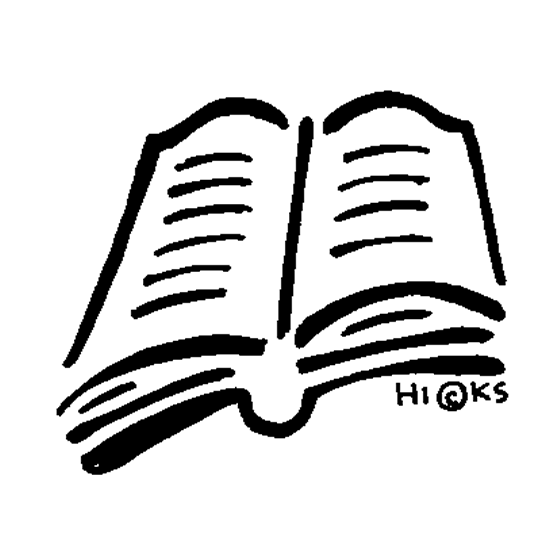 1 · 6 =___      2 · 8 = ___     4 · 5 = ___     8 · 8 = ___     3 · 7 = ___     6 · 7 = ___     9 · 4 = ___     8 · 2 = ___ 7 · 1 = ___     5 · 1 = ___     7 · 7 = ___     4 · 4 = ___     2 · 2 = ___     5 · 5 = ___     3 · 3 = ___     6 · 6 = ___ 9 · 1 = ___     1 · 8 = ___     2 · 6 = ___     3 · 4 = ___     4 · 8 = ___     5 · 3 = ___     6 · 3 = ___     7 · 9 = ___ 8 · 9 = ___     9 · 3 = ___     1 · 3 = ___     2 · 7 = ___     3 · 6 = ___     4 · 2 = ___     5 · 4 = ___     6 · 2 = ___  Колико смо научили? 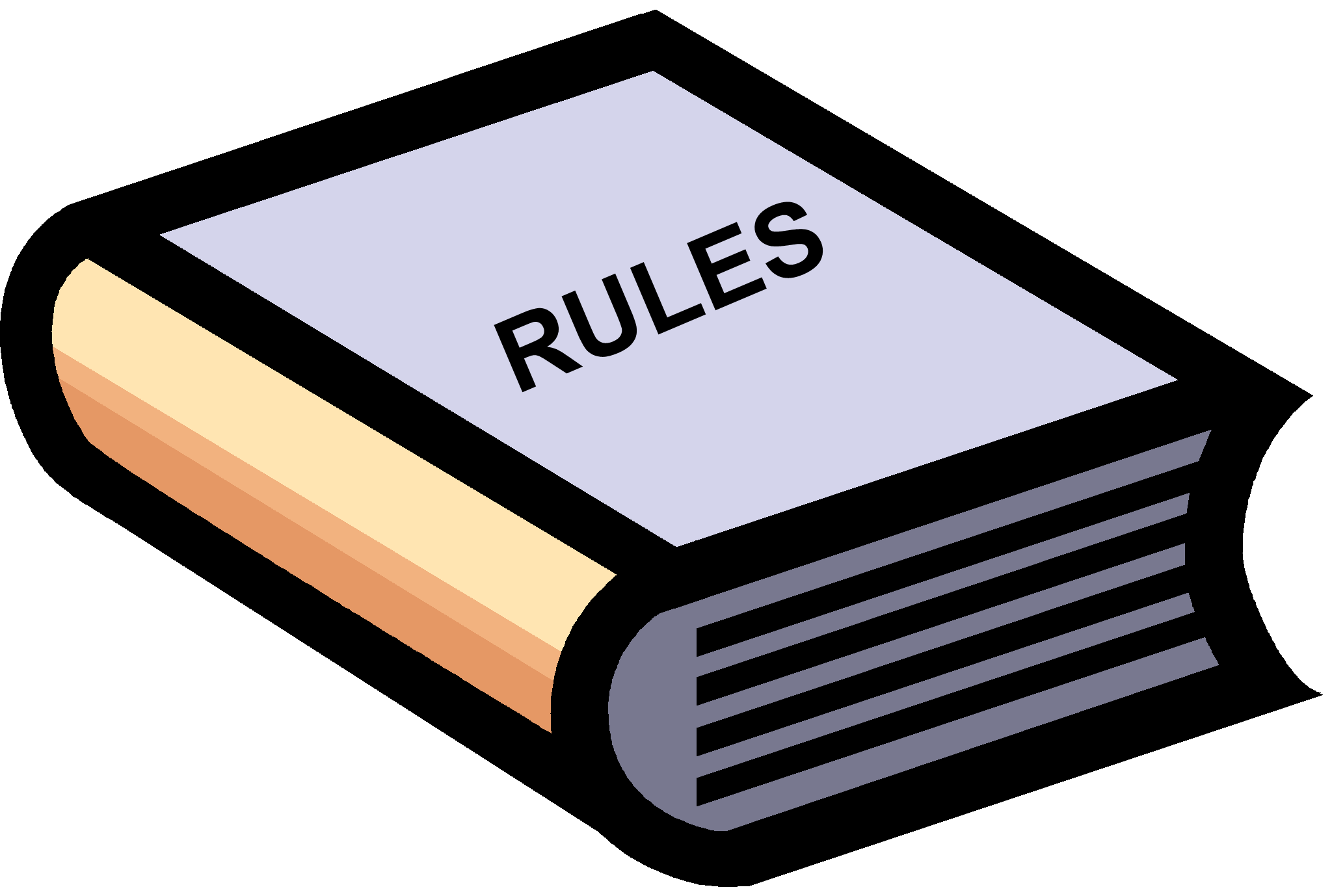 1 · 5 = ___     2 · 9 = ___     3 · 8 = ___     4 · 7 = ___     5 · 10 = __     6 · 4 = ___     7 · 8 = ___     8 · 3 = ___ 9 · 5 = ___     9 · 8 = ___     9 · 1 = ___     1 · 9 = ___     2 · 5 = ___     3 · 9 = ___     4 · 3 = ___     5 · 2 = ___ 6 · 5 = ___     7 · 3 = ___     8 · 7 = ___     9 · 8 = ___     8 · 4 = ___     7 · 6 = ___     6 · 9 = ___     5 · 6 = ___ 4 · 6 = ___     3 · 2 = ___     2 · 4 = ___     1 · 4 = ___     4 · 0 = ___     9 · 9 = ___     8 · 10 = ___    5 · 8 = ___   Колико смо научили?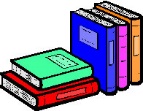 6 · 1 = ___     3 · 5 = ___     5 · 9 = ___     4 · 9 = ___     4 · 0 = ___     5 · 7 = ___     6 · 8 = ___     7 · 4 = ___ 8 · 5 = ___     9 · 2 = ___     2 · 3 = ___     3 · 1 = ___     8 · 6 = ___     9 · 7 = ___     0 · 5 = ___     7 · 10 = ___ 8 · 8 = ___     7 · 2 = ___     2 · 8 = ___     9 · 9 = ___     6 · 7 = ___     7 · 8 = ___     8 · 8 = ___     10 · 7 = ___  7 · 6 = ___     7 · 5 = ___     7 · 0 = ___     1 · 1 = ___     6 · 8 = ___     7 · 7 = ___     4 · 8 = ___     9 · 4 = ___ Изрази 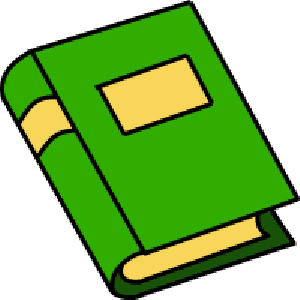 А) Производ бројева 9 и 10 умањи производом бројева 7 и 4. Рачун:_______________________________________________________________    решење:_______ Б) Разлику бројева 52 и 39 умањи производом бројева 4 и 9 .Рачун: _______________________________________________________________   решење: _______ В) Збир бројева 38 и 43 умањи производом бројева 9 и 3 .Рачун: _______________________________________________________________    решење: _______ Г) Разлику бројева 94 и 86 увећај 8 пута.   Рачун:_______________________________________    решење:_____ Д) Збир бројева 9 и 37 увећај производом бројева 6 и 7 .Рачун:_______________________________________________________________     решење:_______ Ђ) Производ бројева 5 и 9 увећај производом бројева 9 и 3 .Рачун : ______________________________________________________________     решење: _______    ИЗРАЗИ 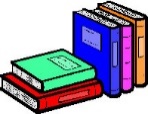 А) Највећи број  6. десетице умањи производом бројева  4 и 6. Рачун:_________________________________________________________     решење: _____ Б) Најмањи парни број 9. десетице умањи производом бројева 7 и 8 .Рачун: _________________________________________________________   решење: _____ В) Израчунај производ следбеника броја 5 и претходника броја 8 и добијени производ умањи за 9. Рачун: _________________________________________________________   решење: _____ Г) Претходника највећег парног броја 8 десетице умањи производом бројева 6 и 3.Рачун: _________________________________________________________    решење: _____ Д) Збир свих једноцифрених парних бројева увећај производом бројева 6 и 4 .Рачун: _________________________________________________________    решење : _____ Ђ) производ бројева 9 и 7 умањи збиром свих једноцифрених непарних бројева.Рачун : _________________________________________________________    решење : _____ТЕКСТУАЛНИ ЗАДАЦИ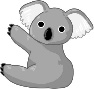 А) Петар је отишао у продавницу и купио 6 жвака по 7 динара. Продавац му је вратио 38 динара , кусур. Колико је новца Петар дао продавцу?Рачун: ______________________________________________________________     решење : _____ Б) На шест утакмица Саша је дао 8 кошева, Никола на четири утакмице по 7, а Никола је две утакмице по четири коша. Колико су они кошева дали укупно на свим утакмицама? Рачун: _______________________________________________________________   решење: _____ В) Оља је понела 100 динара. Купила је две оловке по 9 динара, шестар је платила 46 динара и купила је још три гумице по 7 динара. Колико јој је новца остало?Рачун : ______________________________________________________________   решење: _____ В) Славиша је замислио један број. Кад том броју додаш производ бројева 4 и 6 добићеш производ бројева 9 и 9. Који је број замислио Славиша?Рачун: ______________________________________________________________    решење : ______ ТЕКСТУАЛНИ ЗАДАЦИ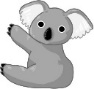 А) Петар је отишао у продавницу и купио 6 жвака по 7 динара. Продавац му је вратио 38 динара , кусур. Колико је новца Петар дао продавцу?Рачун: ______________________________________________________________     решење : _____ Б) На шест утакмица Саша је дао 8 кошева, Никола на четири утакмице по 7, а Никола је две утакмице по четири коша. Колико су они кошева дали укупно на свим утакмицама? Рачун: _______________________________________________________________   решење: _____ В) Оља је понела 100 динара. Купила је две оловке по 9 динара, шестар је платила 46 динара и купила је још три гумице по 7 динара. Колико јој је новца остало?Рачун : ______________________________________________________________   решење: _____ В) Славиша је замислио један број. Кад том броју додаш производ бројева 4 и 6 добићеш производ бројева 9 и 9. Који је број замислио Славиша?Рачун: ______________________________________________________________    решење : ______ ВЕЖБАМО РАЧУН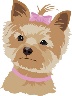 70 – 8 · 6 = ___________________________          91 – 8 · 8 = ____________________________ 36 + 6 · 6 = ___________________________          39 + 7 · 6 = ____________________________ 8 · 8 – 37 = ___________________________          6 · 4 + 19 = ____________________________ 3 · 8 + 4 · 6 = __________________________         7 · 6 – 5 · 3 = ___________________________ 9 · 9 – 6 · 8 = __________________________         6 · 9 + 4 · 8 = ___________________________ ВЕЖБАМО РАЧУН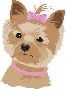 70 – 8 · 6 = ___________________________          91 – 8 · 8 = ____________________________ 36 + 6 · 6 = ___________________________          39 + 7 · 6 = ____________________________ 8 · 8 – 37 = ___________________________          6 · 4 + 19 = ____________________________ 3 · 8 + 4 · 6 = __________________________         7 · 6 – 5 · 3 = ___________________________ 9 · 9 – 6 · 8 = __________________________         6 · 9 + 4 · 8 = ___________________________ ВЕЖБАМО РАЧУН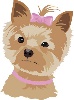 70 – 8 · 6 = ___________________________          91 – 8 · 8 = ____________________________ 36 + 6 · 6 = ___________________________          39 + 7 · 6 = ____________________________ 8 · 8 – 37 = ___________________________          6 · 4 + 19 = ____________________________ 3 · 8 + 4 · 6 = __________________________         7 · 6 – 5 · 3 = ___________________________ 9 · 9 – 6 · 8 = __________________________         6 · 9 + 4 · 8 = ___________________________ ВЕЖБАМО РАЧУН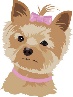 70 – 8 · 6 = ___________________________          91 – 8 · 8 = ____________________________ 36 + 6 · 6 = ___________________________          39 + 7 · 6 = ____________________________ 8 · 8 – 37 = ___________________________          6 · 4 + 19 = ____________________________ 3 · 8 + 4 · 6 = __________________________         7 · 6 – 5 · 3 = ___________________________ 9 · 9 – 6 · 8 = __________________________         6 · 9 + 4 · 8 = ___________________________ ПАЖЉИВО РАЧУНАЈ!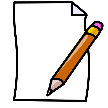 9 · 9             8 · 2               6 · 6                               4 · 8            9 · 2            5 · 9          7 · 3                 -                                                                                             +                                          -                                   -                                                                                                -                                                                                            ПАЖЉИВО РАЧУНАЈ!9 · 9             8 · 2               6 · 6                               4 · 8            9 · 2            5 · 9          7 · 3                 -                                                                                             +                                          -                                   -                                                                                                -                                                                                            ПАЖЉИВО РАЧУНАЈ!9 · 9             8 · 2               6 · 6                               4 · 8            9 · 2            5 · 9          7 · 3                 -                                                                                             +                                          -                                   -                                                                                                -                                                                                            6 · 6                                                                                  7 · 7 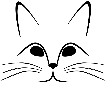              5 · 5                                                                                  4 · 4                                          8 · 8                                                                                  9 · 9              7 · 6                                                                                  8 · 66 · 6                                                                                  7 · 7              5 · 5                                                                                  4 · 4                                          8 · 8                                                                                  9 · 9              7 · 6                                                                                  8 · 6                                          6 · 6                                                                                  7 · 7              5 · 5                                                                                  4 · 4                                          8 · 8                                                                                  9 · 9              7 · 6                                                                                  8 · 66 · 6                                                                                  7 · 7              5 · 5                                                                                  4 · 4                                          8 · 8                                                                                  9 · 9              7 · 6                                                                                  8 · 6                                     6 · 6                                                                                  7 · 7              5 · 5                                                                                  4 · 4                             ·             8 · 8                                                                                  9 · 9              7 · 6                                                                                  8 · 6  Припрема за проверу                                                                            ___ . 2. 2017. 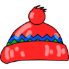 А) Израчунај: 7 · 6 = ___           8 · 7 = ___          9 · 7 = ___          8 · 8 = ___          8 · 6 = ___          6 · 7 = ___   2 · 2 · 2 = ____          3 · 3 · 3 = ____          2 · 3 · 3 = ____          5 · 2 · 7 = ___          4 · 2 · 7 = ___       11-                    Б ) Попуни празна поља тако да једнакост буде тачна:8 ·         = 32            7 ·         = 49                  · 9 = 81                   · 6 = 36          8 ·          = 0                           5 -                    В) Постави правилно израз и израчунај:Производ бројева 4 и 8 увећај за производ бројева 7 и 4.Рачун:____________________________________________________                                               1,5 -                 Највећи непарни број десете десетице, умањи за производ бројева 9 и 7.                                   1,5                    Рачун : ____________________________________________________ Г) Допиши потребан знак <,> или   =: 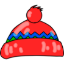   7 · 6             9 · 4               6 · 6           5 · 8           3 · 3 · 3         2 · 5 · 3      1 · 0 · 10           2 · 3 · 1           4 -                    Д) Милош је пошао у продавницу. Понео је новчаницу од 100 динара. Купио је три кифлице и сваку платио по 9 динара и седам крем бананица  и сваку платио седам динара.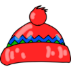          Колико је Милош платио кифлице и бананице заједно?         Рачун:________________________________________________________                            2 -          Колико је динара остало Милошу након куповине кифлица и крем бананица?          Рачун: ________________________________________________________                          1 -                     ·487963523869·487963523869·487963523869·487963523869·487963523869·487963523869·487963523869Одличан 5 Врло добар Добар Довољан 32-3130 - 2928 – 27 – 26 – 25  24 – 23 – 22 - 21Одличан 5 Врло добар 4 Добар 3 Довољан 232 – 31 30 – 29 28 …25 24 … 21Одличан 5 Врло добар 4 Добар 3 Довољан 232 – 31 30 – 29 28 …25 24 … 21Одличан 5Врло добар 4Добар 3Довољан 226-25 -24 23 – 22 – 21 – 20 19 – 18 -17 -16 -15 -14 13 – 12 